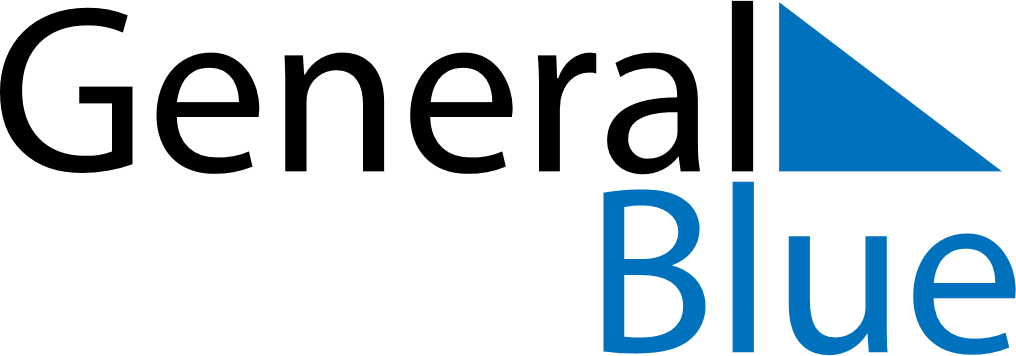 May 2024May 2024May 2024May 2024May 2024May 2024Zhadong, Tibet, ChinaZhadong, Tibet, ChinaZhadong, Tibet, ChinaZhadong, Tibet, ChinaZhadong, Tibet, ChinaZhadong, Tibet, ChinaSunday Monday Tuesday Wednesday Thursday Friday Saturday 1 2 3 4 Sunrise: 7:40 AM Sunset: 8:59 PM Daylight: 13 hours and 19 minutes. Sunrise: 7:40 AM Sunset: 9:00 PM Daylight: 13 hours and 20 minutes. Sunrise: 7:39 AM Sunset: 9:01 PM Daylight: 13 hours and 22 minutes. Sunrise: 7:38 AM Sunset: 9:01 PM Daylight: 13 hours and 23 minutes. 5 6 7 8 9 10 11 Sunrise: 7:37 AM Sunset: 9:02 PM Daylight: 13 hours and 24 minutes. Sunrise: 7:36 AM Sunset: 9:03 PM Daylight: 13 hours and 26 minutes. Sunrise: 7:35 AM Sunset: 9:03 PM Daylight: 13 hours and 27 minutes. Sunrise: 7:35 AM Sunset: 9:04 PM Daylight: 13 hours and 29 minutes. Sunrise: 7:34 AM Sunset: 9:05 PM Daylight: 13 hours and 30 minutes. Sunrise: 7:33 AM Sunset: 9:05 PM Daylight: 13 hours and 31 minutes. Sunrise: 7:33 AM Sunset: 9:06 PM Daylight: 13 hours and 33 minutes. 12 13 14 15 16 17 18 Sunrise: 7:32 AM Sunset: 9:06 PM Daylight: 13 hours and 34 minutes. Sunrise: 7:31 AM Sunset: 9:07 PM Daylight: 13 hours and 35 minutes. Sunrise: 7:31 AM Sunset: 9:08 PM Daylight: 13 hours and 37 minutes. Sunrise: 7:30 AM Sunset: 9:08 PM Daylight: 13 hours and 38 minutes. Sunrise: 7:29 AM Sunset: 9:09 PM Daylight: 13 hours and 39 minutes. Sunrise: 7:29 AM Sunset: 9:10 PM Daylight: 13 hours and 40 minutes. Sunrise: 7:28 AM Sunset: 9:10 PM Daylight: 13 hours and 41 minutes. 19 20 21 22 23 24 25 Sunrise: 7:28 AM Sunset: 9:11 PM Daylight: 13 hours and 43 minutes. Sunrise: 7:27 AM Sunset: 9:11 PM Daylight: 13 hours and 44 minutes. Sunrise: 7:27 AM Sunset: 9:12 PM Daylight: 13 hours and 45 minutes. Sunrise: 7:26 AM Sunset: 9:13 PM Daylight: 13 hours and 46 minutes. Sunrise: 7:26 AM Sunset: 9:13 PM Daylight: 13 hours and 47 minutes. Sunrise: 7:25 AM Sunset: 9:14 PM Daylight: 13 hours and 48 minutes. Sunrise: 7:25 AM Sunset: 9:14 PM Daylight: 13 hours and 49 minutes. 26 27 28 29 30 31 Sunrise: 7:25 AM Sunset: 9:15 PM Daylight: 13 hours and 50 minutes. Sunrise: 7:24 AM Sunset: 9:16 PM Daylight: 13 hours and 51 minutes. Sunrise: 7:24 AM Sunset: 9:16 PM Daylight: 13 hours and 52 minutes. Sunrise: 7:24 AM Sunset: 9:17 PM Daylight: 13 hours and 53 minutes. Sunrise: 7:23 AM Sunset: 9:17 PM Daylight: 13 hours and 53 minutes. Sunrise: 7:23 AM Sunset: 9:18 PM Daylight: 13 hours and 54 minutes. 